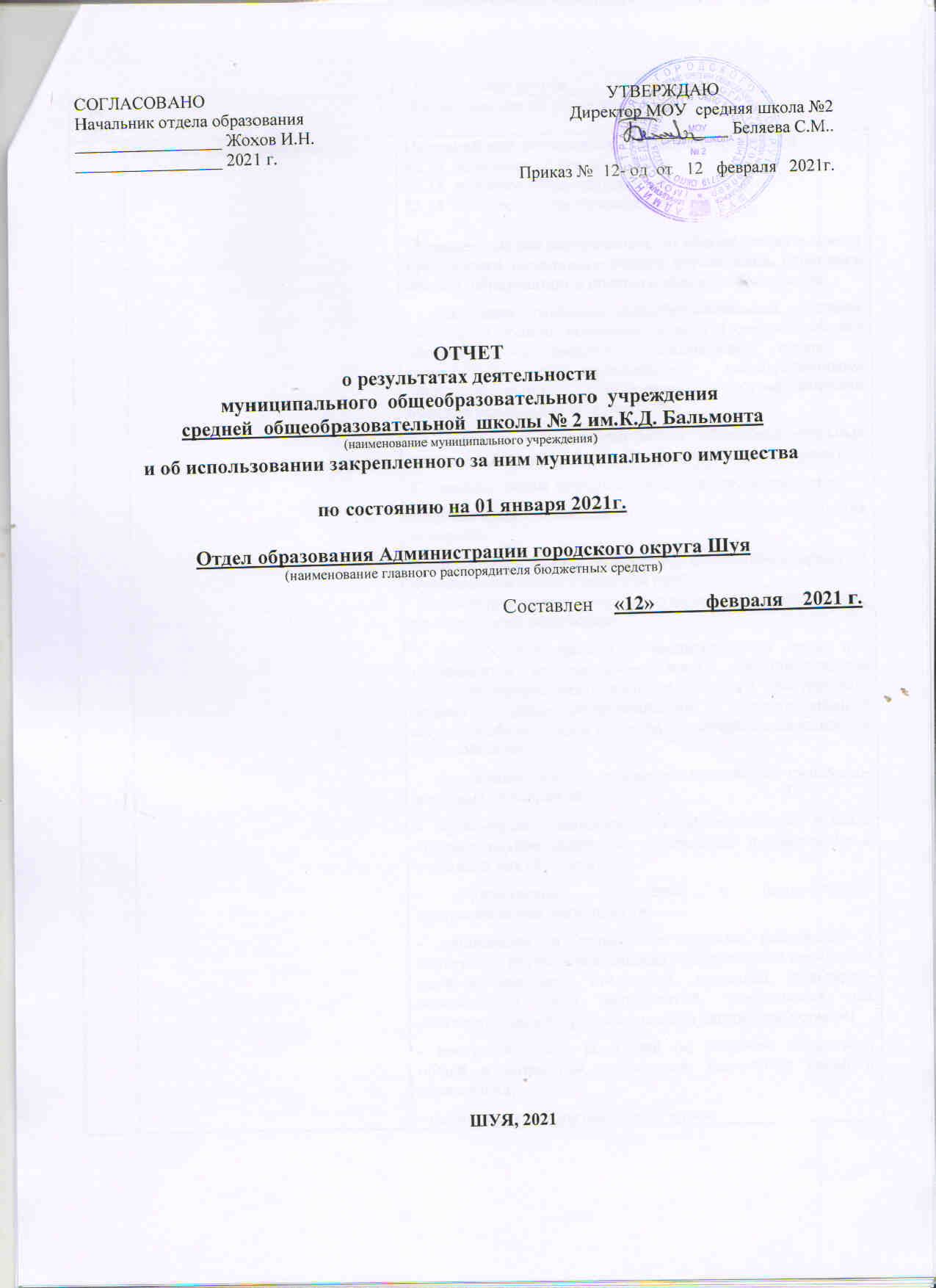 Содержание отчетав руб.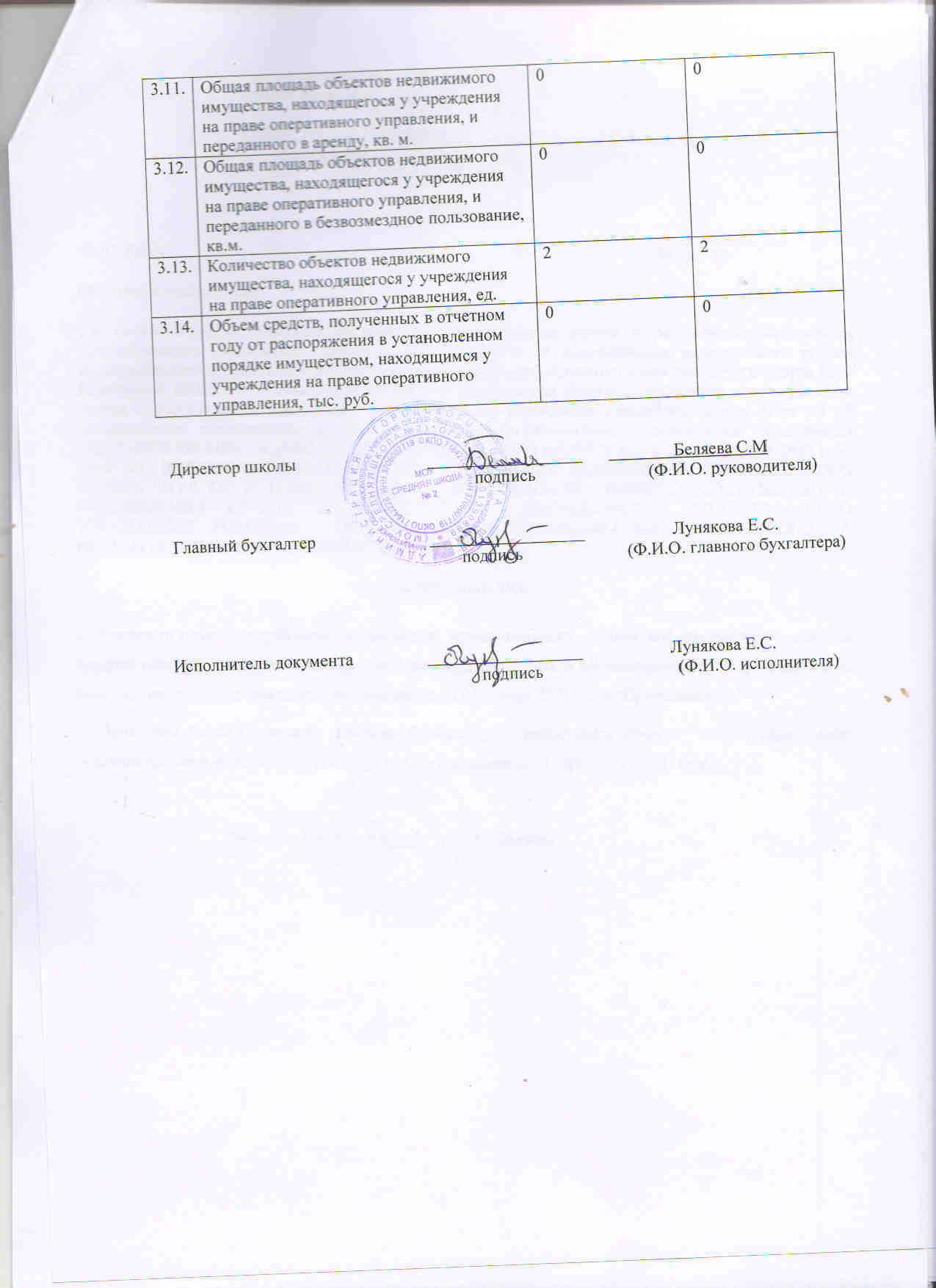 № п/пОбщие сведения об учрежденииОбщие сведения об учреждении1.1.Перечень видов деятельностиОсновной вид деятельности согласно коду ОКВЭД  85.12   начальное общее образование85.13   основное общее образование85.14   среднее  общее образованиеОбразовательная деятельность по общеобразовательным программам начального общего образования, основного общего  образования и среднего общего  образования:-  реализация  основных общеобразовательных программ начального общего, основного общего и среднего общего образования в пределах муниципальных заданий в соответствии с федеральными государственными образовательными стандартами, государственными образовательными стандартами;-  реализация  дополнительных общеобразовательных программ (дополнительных общеразвивающих программ).К основным видам деятельности Школы также относится: -  организация и проведение промежуточной аттестации для экстернов;-  организация отдыха учащихся в каникулярное время  в пришкольном лагере с дневным пребыванием.   Учреждение осуществляет следующие виды деятельности, не являющиеся основными: - создание развивающей и воспитывающей среды для обучающихся во внеурочное время для продолжения учебно-воспитательного процесса в других (внеурочных) формах с целью дифференциации и индивидуализации обучения обучающихся с учетом их интересов, склонностей и способностей;- организация досуга учащихся, проведение культурно-массовых мероприятий;-  организация  спортивных секций, технических и иных кружков, клубов, творческих объединений  и привлечение к участию в них обучающихся;- осуществление спортивной и физкультурно-оздоровительной деятельности;- организация и проведение детских фестивалей и конкурсов,  научно-практических конференций и семинаров; ярмарок, выставок, совещаний, олимпиад, культурно-массовых и иных мероприятий, необходимых для достижения целей, предусмотренных настоящим Уставом;- консультирование родителей по вопросам педагогики, общей и возрастной психологии, психологии семьи и образования;- организация работы школьного музея; - организация работы библиотеки;- присмотр и уход за детьми школьного возраста (группа продленного дня); - деятельность по созданию и использованию баз данных и информационных ресурсов; - обработка данных; - организация горячего питания учащихся.1.2.Перечень услуг (работ), оказываемых потребителям за плату, и потребителей данных услуг Присмотр и уход за детьми школьного возраста в группе продленного дня.Учащиеся 1 классов, 21 человек 1.3.Перечень разрешительных документов1.   Устав       утвержден  постановлением  Администрации  городского  округа  Шуя Ивановской области 24 декабря     2015 года     № 22762. Лицензия  на  право   ведения образовательной деятельности по образовательным программам, серия  37О01 №  0001401,  регистрационный № 1855 от 20.12.16 г. выдана Департаментом образования Ивановской области. 3. Свидетельство о государственной аккредитации:   серия свидетельства 37А01  номер 0000398,  регистрационный  № 521 выдано  30 декабря 2014 года. Выдано    Департаментом образования Ивановской области 1.4. Количество штатных единиц и квалификация сотрудников (на начало и на конец отчетного года)1.5.Средняя годовая заработная плата руководителя учреждения44 900,01.6Средняя годовая заработная плата  сотрудников учреждения22 084,011.7Количество вакансий на начало и конец отчетного периодана начало года  -  0,5 ст.на конец периода -   0,3 ст.1.8Среднегодовая численность работников учреждения46, включая внешних совместителей2. Результат деятельности учреждения2. Результат деятельности учреждения2.1Объем финансового обеспечения муниципального задания учредителя 15568959,472.2Информация об исполнении муниципального задания учредителя 15346743,652.3Темп прироста  балансовой (остаточной) стоимости нефинансовых активов к предыдущему году (в процентах)0,972.4Общая сумма выставленных требований в возмещение ущерба по недостачам и хищениям материальных ценностей, денежных средств, а также от порчи материальных ценностей02.5Темп прироста дебиторской и кредиторской задолженности учреждения в разрезе поступлений (выплат), предусмотренных планом финансово-хозяйственной деятельности муниципального учреждения, к предыдущему году (в процентах)02.6Причины образования просроченной кредиторской задолженности, а также дебиторской задолженности, нереальной к взысканию02.7Суммы доходов, полученных от оказания (выполнения) платных услуг (работ)42676,582.8Цены (тарифы) на платные услуги (работы), оказываемые (выполняемые) потребителям (в динамике в течение отчетного периода)12,18 руб.2.9Общее количество потребителей, воспользовавшихся услугами (работами) учреждения, в том числе количество потребителей, воспользовавшихся бесплатными, частично платными и полностью платными для потребителей услугами (работами), по видам услуг (работ)5292.10Количество жалоб потребителей и принятые по результатам их рассмотрения меры02.11Показатели расхода тепловой энергии, электрической энергии, воды за  два предыдущих годаПоказательВсегоВсегоВ том числе В том числе В том числе В том числе ПоказательВсегоВсегопо лицевым счетам, открытым в органах, осуществляющих ведение лицевых счетов учрежденийпо лицевым счетам, открытым в органах, осуществляющих ведение лицевых счетов учрежденийПо счетам, открытых в кредитных организацияхПо счетам, открытых в кредитных организацияхПоказательпланкассовое исполнениепланкассовое исполнениепланкассовое исполнение1234567Остаток средств на начало периода62768,91062768,91Поступления, всего23344277,2723344277,2723344277,2723344277,27в том числе:- субсидии на выполнение муниципального задания15568959,4715568959,4715568959,4715568959,470- целевые субсидии7732641,227732641,227732641,227732641,22- бюджетные инвестиции- поступления от оказания учреждением услуг (выполнения работ), относящихся в соответствии с Уставом учреждения к его основным видам деятельности, предоставление которых для физических и юридических лиц осуществляется на платной основе, а также поступлений от иной приносящей доход деятельности42676,5842676,5842676,5842676,58Выплаты, всего (примечание: объемы планируемых выплат, источником финансового обеспечения которых являются поступления от оказания учреждениями услуг (выполнения работ), относящихся в соответствии с Уставом учреждения к его основным видам деятельности, предоставление которых для физических и юридических лиц осуществляется на платной основе, формируются учреждением в соответствии с порядком определения платы, установленным в соответствии с действующим законодательством)23407046,1823122061,4523407046,1823122061,45в том числе:- оплата труда и начисления на выплаты по оплате труда13599896,5713599896,5713599896,5713599896,571234567- услуги связи23181,4522022,0823181,4522022,08- транспортные услуги0000- коммунальные услуги, в том числе:-электроэнергия-газ-тепловая энергия-водоотведение и водопотребление1535196,261251370,901535196,261251370,90- арендная плата за пользование имуществом- услуги по содержанию имущества94748,1594748,1594748,1594748,15- прочие услуги6989952,146989952,146989952,146989952,14- социальные выплаты64972,7064972,7064972,7064972,70- приобретение основных средств406305,0406305,0406305,0406305,0- приобретение нематериальных активов- приобретение материальных запасов311365,91311365,91311365,91311365,91- приобретение ценных бумаг в случаях, установленных федеральными законами- прочие расходы370468,0370468,0370468,0370468,0- иные выплаты, не запрещенные законодательством Российской ФедерацииОстаток средств на конец периода0284984,730284984,73Справочно: объем публичных обязательств, всего3. Об использовании имущества, закрепленного за учреждением3. Об использовании имущества, закрепленного за учреждением3. Об использовании имущества, закрепленного за учреждением3. Об использовании имущества, закрепленного за учреждением№ п/пПоказательНа начало отчетного годаНа конец отчетного года3.1.Общая балансовая (остаточная) стоимость недвижимого имущества, находящегося у учреждения на праве оперативного управления, тыс. руб.10543,66 (0)10543.66 (0)3.2.Общая балансовая (остаточная) стоимость недвижимого имущества, находящегося у учреждения на праве оперативного управления, и переданного в аренду, тыс. руб.003.3.Общая балансовая (остаточная) стоимость недвижимого имущества, находящегося у учреждения на праве оперативного управления, и переданного в безвозмездное пользование, тыс. руб.003.4.Общая балансовая (остаточная) стоимость недвижимого имущества, приобретенного учреждением в отчетном году за счет средств, выделенных органом, осуществляющим функции и полномочия учредителя, учреждению на указанные цели, тыс. руб.003.5.Общая балансовая (остаточная) стоимость недвижимого имущества, приобретенного учреждением в отчетном году за счет доходов, полученных от платных услуг и иной приносящей доход деятельности, тыс. руб.003.6.Общая балансовая (остаточная) стоимость движимого имущества, находящегося у учреждения на праве оперативного управления,  тыс. руб.7106,9 (0)6365,3 (0)3.7.Общая балансовая (остаточная) стоимость движимого имущества, находящегося у учреждения на праве оперативного управления, и переданного в аренду, тыс. руб.003.8.Общая балансовая (остаточная) стоимость движимого имущества, находящегося у учреждения на праве оперативного управления, и переданного в безвозмездное пользование, тыс. руб.0 03.9Общая балансовая (остаточная) стоимость особо ценного движимого имущества, находящегося у учреждения на праве оперативного управления, тыс. руб.2134,06 (249,1)2220,06 (209,2)3.10Общая площадь объектов недвижимого имущества, находящегося у учреждения на праве оперативного управления, кв. м.23652365